Лекция 4ВОСПРИЯТИЕОбщее понятие о восприятииЧеловек накапливает сведения о предметах и явлениях не как сумму отдельных ощущений, а усваивает отношение между предметами и их свойствами. Восприятие есть совокупность ощущений. Однако было бы ошибочно полагать, что такой процесс является простым суммированием отдельных ощущений.Проведем эксперимент: испытуемому завяжем глаза, перед ним положим различные предметы. Сначала поможем ему лишь прикоснуться к предмету и спросим его: «Что он ощущает, может ли назвать предмет?» Затем дадим возможность подержать его в руках и определить, что это за предмет. Целостное представление о предмете дает двигательная активность, предыдущий опыт, работа памяти и мышления. В результате восприятия у человека возникает целостный образ объекта или явления окружающего мира.Восприятие — целостное отражение предметов, ситуаций и событий, возникающее при непосредственном воздействии физических раздражителей на рецепторные поверхности.В основе восприятия лежат межанализаторные связи. Так, при слове «апельсин» вы можете представить: его форму и цвет, это работа зрительного анализатора, аромат — обонятельного, шершавую поверхность — осязательного, кисло-сладкий вкус — вкусового.Восприятие — сложный процесс, направленный на познание того, что в данный момент воздействует на нас. Каждый предмет является сложным целым и обладает многими свойствами. Воспринимая его как целое, мы вместе с тем воспринимаем и отдельные части. Эти две стороны тесно связаны между собой: восприятие целого обусловлено восприятием его частей и свойств, в то же время оно само влияет на их восприятие. В объекте может отсутствовать какая-либо часть или она воспринимается неясно, но тем не менее мы его узнаем. Это происходит потому, что каждый объект имеет свои опознавательные признаки.Процесс целенаправленного восприятия состоит из следующих действий:• поиск объекта;• выделение наиболее характерных его признаков;• опознание объекта, то есть отнесение его к определенной категории вещей или явлений.Основные характеристики восприятияВ качестве основных свойств восприятия выделяют предметность, целостность, структурность, константность, осмысленность.1. Предметность восприятия проявляется в том, что объект воспринимается нами именно как обособленное в пространстве и во времени отдельное физическое тело.Это свойство проявляется в феномене выделения фигуры из фона (рис. 2), то есть вся наблюдаемая человеком действительность разделяется на две неравные по значимости части: одна — предмет, воспринимается как конкретное, очевидное, а вторая — фон — как более аморфное, неопределенное, расположенное позади предмета.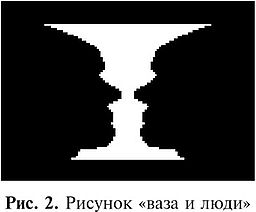 2. Целостность — создание целостного образа предмета строится на основе отдельных свойств и качеств предмета, получаемых в виде различных ощущений (рис. 3). Для целостного восприятия человеческого лица достаточно лишь нескольких элементов его контура.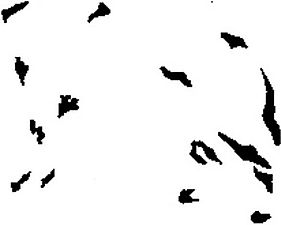 Рис. 3. Силуэтный рисунок собаки3. Структурность — мы воспринимаем абстрагированную целостную структуру, которая формируется в течение некоторого времени, для нее характерна замкнутость, то есть стремление замкнуть контур (рис. 4).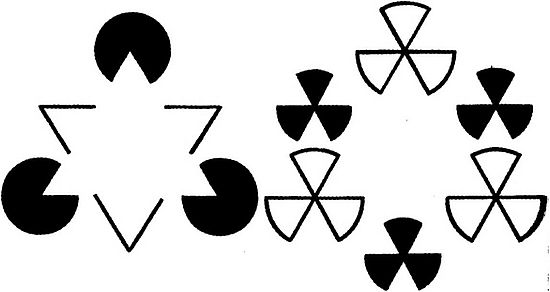 Рис. 4. Восприятие формы. Фигура и контур4. Константность — независимость восприятия предмета от условий, проявляющаяся в его неизменности. Форма, цвет, размер предметов воспринимаются нами как постоянные, несмотря на то, что сигналы, поступающие от них в органы чувств, непрерывно меняются.Например, размер проекции предмета на сетчатке глаза зависит от расстояния между предметом и глазом и от угла зрения, но предметы нам кажутся неизменной величины, вне зависимости от этого расстояния (в известных пределах). Посмотрите на ваши пальцы так, чтобы одни были на расстоянии вытянутой руки, другие — вдвое ближе. Они кажутся одного размера, в то время, как на сетчатке глаза изображение пальцев вытянутой руки в два раза меньше.5. Осмысленность и обобщенность восприятия — отнесенность каждого образа к некоторому классу объектов, имеющему название.Например, на приведенном рисунке (рис. 5) вы можете увидеть лицо индейца или фигуру эскимоса около своего жилища в зависимости от смысла и установки на восприятие.Значение обобщенности состоит в способности человека свободно читать текст независимо от шрифта или почерка, которым он написан. Обобщение помогает также предсказывать некоторые свойства, непосредственно не воспринимаемые у данного объекта, но присутствующие у него как представителя этого класса.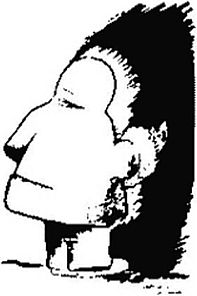 Рис. 5. «Индеец и эскимос»Восприятие — активный процесс, в ходе которого человек производит множество перцептивных действий для того, чтобы сформировать адекватный образ предмета.Классификация восприятияВ зависимости от анализаторов, участвующих в восприятии, выделяют: зрительные, обонятельные, слуховые, осязательные, вкусовые восприятия. Однако они редко встречаются в чистом виде. Общепринятой в психологии является классификация, основанная на отражении пространства, времени, движения.Восприятие движения осуществляется благодаря сложному механизму, природа которого еще не вполне выяснена. Если предмет движется в пространстве, то мы воспринимаем его движение вследствие того, что он выходит из области наилучшего видения и этим заставляет нас передвигать глаза или голову, чтобы вновь фиксировать на нем взгляд. При этом происходят два явления: смещение объекта по отношению к положению нашего тела указывает нам на его передвижение в пространстве; мозг же фиксирует движение глаз, следящих за предметом.Восприятие пространства включает восприятие формы, величины и взаимного расположения объектов, их рельефа, удаленности и направленности, в котором они находятся. Восприятие времени зависит от ритмической смены возбуждения и торможения. Время, занятое интересной мотивированной деятельностью, кажется короче. Индивидуальные различия в восприятииВосприятие во многом зависит от особенностей воспринимающего субъекта. Индивидуальные различия восприятия можно условно классифицировать на следующие типы: синтетический и аналитический, объяснительный и описательный, объективный и субъективный. Выделение этих типов основано на установлении соотнесенности сенсорной организации с мыслительными и эмоциональными процессами.Для людей с синтетическим типом характерно обобщенное отражение и определение основного смысла происходящего. Они не придают значения деталям и не видят их. Люди с аналитическим типом выделяют при восприятии прежде всего детали, частности. Они нередко затрудняются понять общий смысл явлений. Относящиеся к описательному типу восприятия люди ограничиваются фактической стороной того, что видят и слышат. Напротив, люди, принадлежащие к объяснительному типу, пытаются объяснить суть воспринятого явления.Людям с объективным типом восприятия свойственно строгое соответствие воспринятого тому, что происходит в действительности. Имеющие субъективный тип восприятия привносят свое собственное отношение к воспринимаемому объекту, явлению. Они больше говорят о том, что думали или чувствовали в момент событий, о которых рассказывают.Большое значение для индивидуальных различий восприятия имеют личностные особенности наблюдательности. Наблюдательность — свойство личности, в основе которого стремление и умение с наибольшей полнотой подмечать особенности предметов и явлений. Характерным признаком наблюдательности является быстрота восприятия малозаметного. Одним из факторов, способствующих развитию наблюдательности, является любознательность. Процесс наблюдения — активная форма познания действительности.При определенных обстоятельствах (резких физических, эмоциональных, психических перегрузках, действии некоторых химических веществ, заболеваниях и др.) наблюдаются нарушения восприятия.Наиболее известным расстройством восприятия являются галлюцинации — мнимое восприятие. Человек во власти галлюцинаций воспринимает отсутствующие в реальности объекты как реально существующие.Развитие восприятия и наблюдательности у детейНаблюдательность, как и восприятие в целом, не является врожденной характеристикой. Новорожденный ребенок не в состоянии воспринимать действительность в виде целостной предметной картины. По мнению Б.М. Теплова, признаки предметного восприятия проявляются в раннем младенческом возрасте (в два—четыре месяца), когда начинают формироваться действия с предметами. К пяти-шести месяцам у ребенка отмечается возрастание случаев фиксации взора на предмете. Общение взрослого с ребенком способствует развитию восприятия. У детей дошкольного и младшего школьного возрастов в процессе игры и обучения формируется целостное восприятие, однако ребенок плохо схватывает детали, восприятие основывается на случайных признаках.В процессе обучения ребенка развитие восприятия проходит несколько этапов. Первый этап связан со становлением адекватного образа предмета в процессе манипуляции этим предметом. На следующем этапе дети знакомятся с пространственными свойствами предметов при помощи движений рук и глаз. Обучение в школе влияет на развитие способности различать, сопоставлять, сравнивать свойства воспринимаемых объектов без каких-либо действий или движений.Для развития восприятия детей необходимо учить:• рассматривать объект в определенной последовательности;• отделять главное от второстепенного;• при неправильном восприятии учебного материала уточнить, что именно из прежнего опыта мешает правильному восприятию;• побуждать обращать внимание на конкретные детали и различные особенности предметов и явлений, сопоставлять и сравнивать их, усматривать различие и сходство, замечать связи и отношения.Важно помнить, что наблюдательность — не врожденное качество, оно вырабатывается практикой и упражнениями. Для самостоятельного развития рационального восприятия целесообразно:• ясно и четко формулировать цели, выбирать существенную информацию;• максимально использовать все органы чувств, в первую очередь зрение и слух, а также анализаторы запаха, вкуса, осязания;• воспринимать информацию, используя уже имеющиеся знания.Чтобы при восприятии информации к ней возник интерес, важно осознать ее значение для практической работы. Необходимо использовать все свои знания, чтобы сделать процесс восприятия более интенсивным, размышлять о том, что уже известно о воспринимаемой информации. Развитое восприятие помогает усваивать больший объем информации с меньшей степенью энергетических затрат.Выводы1. Восприятие — целостное отражение предметов, ситуаций и событий, возникающее при непосредственном воздействии физических раздражителей на рецепторные поверхности.2. В основе восприятия лежат внутрианализаторные и межанализаторные связи, обеспечивающие наилучшие условия видения раздражителей и учет взаимодействия свойств предмета как сложного целого.3. В качестве основных свойств восприятия выделяют предметность, целостность, структурность, константность, осмысленность.4. Основой классификации восприятия являются формы существования материи: пространство, время, движение.5. Зависимость восприятия от содержания психической жизни человека, от особенностей его личности называют апперцепцией.6. Типы индивидуального различия восприятия людей: синтетический и аналитический, объяснительный и описательный, объективный и субъективный.7. Наиболее известными расстройствами восприятия являются иллюзии (искаженное восприятие реально существующего объекта) и галлюцинации (мнимое восприятие).8. Наблюдательность, как и восприятие в целом, не является врожденной характеристикой. В процессе обучения ребенка развитие восприятия проходит несколько этапов: становление адекватного образа предмета в процессе манипуляции этим предметом; знакомство с пространственными свойствами предметов при помощи движений рук и глаз; развитие способности различать, сопоставлять, сравнивать свойства воспринимаемых объектов без каких-либо действий или движений.Задания для самостоятельной работы1. Сосчитайте: сколько вы видите людей на рисунке?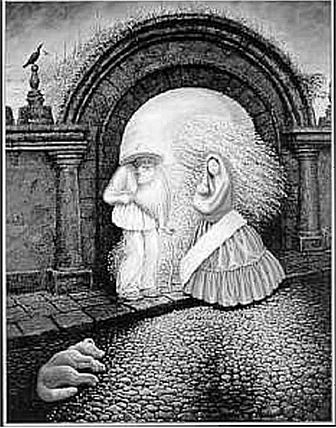 2. Подумайте:• Какие условия способствуют развитию наблюдательности у школьников?• Какие требования с точки зрения психологии восприятия необходимо предъявлять к показу наглядных пособий? Есть ли возрастные различия в данных требованиях?• Чем вызвана необходимость словесных указаний и фиксации результатов наблюдений (записей, чертежей, схем)?• Какое влияние на восприятие учащимися нового материала оказывает знание раннее пройденного?Контрольные вопросы1. Охарактеризуйте восприятие как познавательный психический процесс.2. В чем заключается взаимосвязь ощущения и восприятия?3. Охарактеризуйте основные свойства восприятия.4. Что вы знаете об иллюзиях восприятия?5. В чем проявляются индивидуальные различия в восприятии?6. Раскройте основные закономерности развития восприятия у детей.